Kleinfeldturniere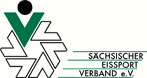 FormblattTurnieraufstellung U11Veranstalter:  				Spielort:   				Datum:  	                             Mannschaft des Vereins/der SG:  	Trainer/Lizenznummer:   				Mannschaftsleiter:  				Team A (Block 1./ 2.)Team B (Block 3./ 4.)Ort/Datum:   _____________________________________________________________Unterschrift Trainer/Mannschaftsführer: _____________________________________NrReiheNameVornameJahrgangPassnummerTWRotRotRotRotRot(Ers)GelbGelbGelbGelbGelb(Ers)NrReiheNameVornameJahrgangPassnummerTWGrünGrünGrünGrünGrün(Ers)BlauBlauBlauBlauBlau(Ers)